Lampiran E TEST AWAL			Mata Pelajaran	: Matematika			Satuan Pendidikan	: SMP			Kelas/Semester	: VII/Ganjil			Waktu			:Petunjuk	:Tuliskan nama dan kelas pada lembar jawabanLembar soal dan lembar jawaban dikumpul bersama-samaTidak dibenarkan bekerja sama dengan temanGambarlah garis bilangan -7 sampai 7, dan manakah anggota bilangan bulat positif dan bilangan bulat negatif pertama dalam garis bilangan tersebut?Perhatikan garis bilangan berikut :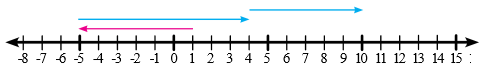 Nyatakanlah operasi yang ditunjukkan pada garis bilangan diatas dan tentukan hasilnya!Suhu mula-mula ruangan adalah 250° C. ruangan tersebut akan digunakan untuk menyimpan ikan sehingga suhunya diturunkan menjadi -30° C. besar perubahan suhu tersebut adalah?Alfin bermain kelereng di lapangan, ia mempunyai 35 butir kelereng. Ketika bermain ia menang sebanyak 10 butir kelereng, kemudian ia kalah sebanyak 25 butir dan .Berapakah sisa kelereng yang dimiliki oleh Alfin?Jika p =2 , q = -3 , dan r = -4, maka berapa hasil dari 